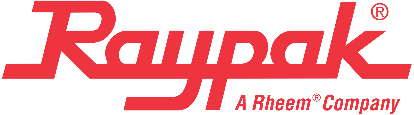 DIVISION 23 52 33.13FINNED WATER-TUBE BOILERS- GENERALSUMMARYSection includes gas-fired, copper or cupronickel finned-tube hydronic heating boilersSpecifier Note:  Use as neededRelated SectionsBuilding Services Piping – Division 23 21 00Breeching, Chimneys, and Stacks (Venting) – Division 23 51 00HVAC Instrumentation and Controls – Division 23 09 00Electrical – Division 23 09 33REFERENCESANSI Z21.13/CSA 4.9ASME, Section IV2006 UMC, Sections 1107.6ANSI/ASHRAE 15-2010, Section 8.13.6National Fuel Gas Code, ANSI Z223.1/NFPA 54AHRINEC, ANSI/NFPA 70ASME CSD-1, 2018 (if required)SUBMITTALSProduct data sheet (including dimensions, rated capacities, shipping weights, accessories)Wiring diagramWarranty informationInstallation and operating instructionsQUALITY ASSURANCERegulatory RequirementsANSI Z21.13/CSA 4.9Local and national air quality regulations for low NOx (0-20 PPM NOx emissions) boilers CertificationsCSAAHRICECASME H-Stamped and National Board registeredCSA-Certified – Low-Lead CompliantS.C.A.Q.M.D. Rule 1146.2 CompliantISO 9001:2015WARRANTYLimited one-year parts warranty Limited ten-year closed-system heat exchanger warrantyLimited twenty-five thermal shock warranty- PRODUCTSMANUFACTURERRaypak, Inc.Contact: 2151 Eastman Ave., Oxnard, CA 93030; Telephone: (805) 278-5300; 
Fax: (805) 278-5468; Website: www.raypak.comProduct: MVB® copper or cupronickel finned-tube hydronic boiler(s)BOILERSGeneralThe boiler(s) shall be fired with        gas at a rated input of      BTU/hr.The boiler(s) shall be CSA-tested and certified with a minimum thermal efficiency of 84% at full fire (up to 88.4% at part load).The boiler(s) shall be ASME inspected and stamped and National Board registered for 160 PSIG working pressure and 250ºF maximum allowable temperature, complete with a Manufacturer's Data Report.The boiler(s) shall have a floor loading of 185 lbs./square foot or less.The boiler(s) shall have a user setting for percentage of glycol to be used in the piping system and, using a patent-pending algorithm, will automatically and dynamically adjust maximum allowable firing rate, maximum temperature differential, minimum required fluid flow and burner response timing. This feature will provide maximum protection for the heat exchanger and provide for the maximum achievable life of the boiler under varying system conditions. The default setting for this feature is 50% glycol, to ensure the maximum protection level is provided as shipped.Heat ExchangerThe heat exchanger shall be of a single-bank, vertical multi-pass design and shall completely enclose the combustion chamber for maximum efficiency. The tubes shall be set vertically and shall be rolled into a powder-coated, ASME boiler-quality, carbon steel tube sheet.The heat exchanger shall be sealed to 160 PSIG-rated unlined cast iron or bronze headers with high-temp silicone "O" rings.The low water volume heat exchanger shall be explosion-proof on the waterside.The headers shall be secured to the tube sheet by stud bolts with flange nuts to permit inspection and maintenance without removal of external piping connections. A heavy gauge stainless steel slotted heat exchanger wrap shall ensure proper combustion gas flow across the copper or cupronickel finned-tubes.The boiler(s) shall be capable of operating at inlet water temperatures as low as 120°F without harmful condensation.The flue connection, combustion air opening, gas connection, water connections and electrical connections shall be located on the rear.The primary heat exchanger shall have accessible boiler drain valves with hose bibs to drain the water section of the primary heat exchanger.BurnersThe combustion chamber shall be of the sealed-combustion type employing the Raypak high- temperature radially-fired knit burner, mounted in a vertical orientation.The burner must be capable of firing at both a complete blue flame with maximum gas and air input as well as firing infrared when gas and air are reduced. The burner must be capable of firing at 100% of rated input when supplied with 4.0” WC of inlet gas pressure, or 8.0” WC when supplied with propane gas, so as to maintain service under heavy demand conditions; no exceptions.The burner shall use a combustion air blower to precisely control the fuel/air mixture for maximum efficiency throughout the entire range of modulation. The combustion air blower shall operate for a pre-purge period before burner ignition and a post-purge period after burner operation to clear the combustion chamber.The blower shall infinitely vary its output in response to a Pulse Width Modulation (PWM) signal supplied directly from the VERSA IC®, thereby electronically and precisely adjusting the volume of air and gas supplied for combustion. Minimum fire shall be 60% of rated input (natural gas).Ignition Control SystemThe boiler(s) shall be equipped with a 100% safety shutdown.The ignition shall be Hot Surface Ignition (HSI) type with full flame rectification by remote sensing separate from the ignition source, with a three-try-for-ignition sequence (single-try optional), to ensure consistent operation.The igniter will be located to the side of the heat exchanger to protect the device from condensation during start-up.The ignition control module shall include an LED that indicates fifteen (15) individual diagnostic flash codes and transmits any fault codes to the 7” capacitive color touchscreen display.An external viewing port shall be provided, permitting visual observation of burner operation.Gas TrainThe boiler(s) shall have a firing/leak test valve and pressure test valve as required by CSD-1.The boiler(s) shall have dual-seated main gas valve.Gas control trains shall have a redundant safety shut-off feature, main gas regulation, shutoff cock and plugged pressure tapping to meet the requirements of ANSI Z21.13/CSA 4.9.Boiler ControlThe following safety controls shall be provided:High limit control with manual-resetFlow switch, mounted and wired____PSIG ASME pressure relief valve, piped by the installer to an approved drainTemperature and pressure gauge (shipped loose)The boiler(s) shall be equipped with the following:VERSA IC® modulating temperature controller with 7” capacitive color touchscreen displayTwo adjustable energy-saving pump control relays (system, indirect DHW)Freeze protection Six (6) water sensors included (2 mounted, 3 shipped loose and 1 well sensor).Each boiler shall have the ability to receive a 0-10 VDC signal from the Central Energy Management and Direct Digital Control System (EMCS) to vary the setpoint control or firing rate. Each boiler shall have an alarm contact for connection to the central EMCS system.The boiler(s) shall have built-in “Cascade” function for up to eight (8) units of same or different BTUH inputs without utilizing an external controller or sequencer.The Cascade function shall include selectable modes for parallel modulation and sequential modulation with lead boiler rotation and lead-lag operation.System shall be capable of leader redundancy and lead rotation every forty-eight (48) hours.Cascade function shall allow users to enable or disable alarm sharing across cascaded appliances when an alarm condition occursCascade functions shall include an interstage delay setting with auto-delay option to prevent overshooting of supply target temperatures.  Firing Mode: Provide electronic modulating control of the gas input to the boiler.Boiler DiagnosticsProvide external LED panel displaying the following boiler status/faults:Power on - GreenCall for heat - AmberBurner firing - BlueService - RedProvide monitoring of all safeties, internal/external interlocks with fault display by a 7” capacitive color touchscreen display:System statusIgnition failureBlower speed errorLow 24 VACManual-reset high limitBlocked ventController alarmFlow switch faultSensor failureInlet sensor (open or short)Outlet sensor (open or short)System sensor (open or short)Air sensor (open or short)Indirect DHW sensor (open or short)Indirect DHW tank sensor (open or short)Internal control faultID card faultCascade communications errorAuto-reset high limit (optional – please specify shipped loose or installed)Low water cut-off (optional – please specify shipped loose or installed)Low gas pressure switch (optional)High gas pressure switch (optional)Cold Water Protection (optional)Combustion Chamber: The combustion chamber wrapper shall be sealed to reduce standby radiation losses, reducing jacket losses and increasing unit efficiency.CabinetThe corrosion-resistant galvanized steel jackets shall be finished with a baked-on epoxy powder coat, suitable for outdoor installation, applied prior to assembly for complete coverage, and shall incorporate louvers in the outer panels to divert air past heated surfaces.The boiler(s), if located on a combustible floor, shall not require a separate combustible floor base.The boiler(s) shall connect both the combustion air and flue products through the back of the unit.Boiler Pump - Refer to Equipment ScheduleCold Water Protection – Proportional 3-way valve, Variable-Speed Injection SystemThe boilers shall be configured with a proportional 3-way diverting valve system controlled by the onboard VERSA IC® that ensures the boiler will experience inlet temperatures in excess of 120ºF in less than 7-minutes to avoid damaging condensation. The unit can be user-configured to automatically shut down or continue to operate if the inlet temperature is not achieved within the 7-minute time frame and provide alarm output.The cold water protection function is user-adjustable to allow for multiple types of proportional actuators and diverting valve types. The PID logic shall be capable of limiting system overshoot to a maximum of 10ºF on initial start-up or call-for-heat.The cold water start and cold water run systems are either wired and mounted at the factory or shipped loose as a kit for field installation.BOILER OPERATING CONTROLSRaymote™ ConnectivityThe VERSA IC® shall include the Raymote connectivity feature to allow remote access to boiler or water heater data, and to provide maintenance reminders and error notifications on iOS and Android devices or by website access.The Raymote system allows for registering of multiple devices at various locations and multiple devices in a single cascade installation.  The system also allows separate Groups to be established with various levels of access and control permission to be set by the equipment owner. The Groups feature will also allow for quick and efficient troubleshooting service by Raypak’s Service Team.Raymote will provide reminders and alerts via iOS or Android notification, text, or email.  All notification features are user set. The Raymote App and Website will allow remote monitoring of the following:Outlet and inlet temperature monitoringVent temperatureFlow (if equipped)Blower speedModulation percentageFlame currentRun timeBoiler StatusCyclesHistorical dataThe Raymote App and Website will allow remote control/adjustment of the following:Temperature setpointTemperature differentialOutdoor Reset settingsIndirect setpointIndirect differentialCustom notificationFull historical data reports will be available for review on the Raymote website. One (1) year of Raymote service is included with boiler/water heater purchaseEach boiler shall be equipped with Modbus communications compatibility with up to 146 points of data available.B-85 Gateway – BACnet MS/TP, BACnet IP, N2 Metasys or Modbus TCP shipped loose/installed (optional – please specify shipped loose or installed)B-86 Gateway – LonWorks shipped loose/installed (optional – please specify shipped loose or installed)The boiler(s) shall feature the integrated VERSA IC® modulating digital controller, mounted and wired.Mode 1 = Hydronic, without indirect domestic hot waterMode 2 = Hydronic, with indirect domestic hot water plumbed into system loop pipingMode 3 = Hydronic, with indirect domestic hot water plumbed into boiler loop plumbing (Primary/Secondary Piping Only)DIRECT VENTThe boiler(s) shall meet safety standards for direct vent equipment as noted by the 2015 Uniform Mechanical Code, sections 802.2.5 and 1107.6, and ASHRAE 15-1994, section 8.13.6.SOURCE QUALITY CONTROLThe boiler(s) shall be completely assembled, wired, and fire-tested prior to shipment from the factory.The boiler(s) shall be furnished with the sales order, ASME Manufacturer’s Data Report, inspection sheet, wiring diagram, rating plate, combustion analysis and Installation and Operating Manual.- EXECUTION INSTALLATIONMust comply with:Local, state, provincial, and national codes, laws, regulations and ordinancesNational Fuel Gas Code, NFPA 54/ANSI Z223.1 – latest editionNational Electrical Code, ANSI/NFPA 70 – latest editionStandard for Controls and Safety Devices for Automatically-Fired Boilers, ANSI/ASME CSD-1, when requiredCanada only: CAN/CGA B149 Installation Code and CSA C22.1 CEC Part IManufacturer’s installation instructions, including required service clearances and venting guidelinesManufacturer’s representative to verify proper and complete installation.START-UPShall be performed by Raypak factory-trained personnel.Test during operation and adjust if necessary:Safeties (2.2 - H)Operating Controls (2.3)Static and full load gas supply pressureGas manifold and blower air pressureAmp draw of blowerSubmit copy of start-up report to Architect and Engineer.trainingProvide factory-authorized service representative to train maintenance personnel on procedures and schedules related to start-up, shut-down, troubleshooting, servicing, and preventive maintenance.Schedule training at least seven days in advance.END OF SECTION